BIWEEKLY TIMESHEET WITH BREAKSBIWEEKLY TIMESHEET WITH BREAKSBIWEEKLY TIMESHEET WITH BREAKSBIWEEKLY TIMESHEET WITH BREAKSBIWEEKLY TIMESHEET WITH BREAKSBIWEEKLY TIMESHEET WITH BREAKSBIWEEKLY TIMESHEET WITH BREAKSBIWEEKLY TIMESHEET WITH BREAKSBIWEEKLY TIMESHEET WITH BREAKSBIWEEKLY TIMESHEET WITH BREAKSBIWEEKLY TIMESHEET WITH BREAKSCompany Name:Employee Name:Employee ID:Period Covered: DateDayTime InBreakTime OutLunchTime InBreakTime OutTotal HoursWeekly Total: Weekly Total: 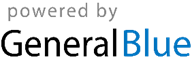 Weekly Total: Weekly Total: Approved by:Signature:Total Billable Hours: Total Billable Hours: 